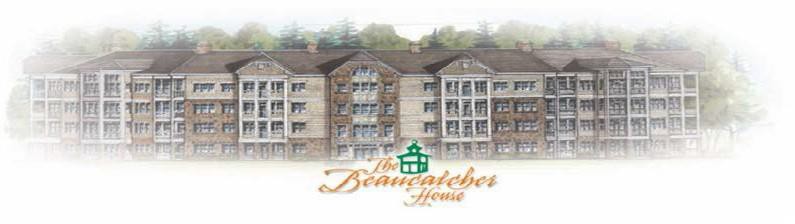 BEAUCATCHER HOUSE HAPPENINGSwww.beaucatcherhouse.com	Phone: 828-333-4404August 2020 Vol. 6 Issue 8August BOD Meeting!** BOD business will be conducted by email this month.**Manager’s Hours (remotely):Monday: 9-1pmWednesday: 9-2pmFriday: 9-3pmSue Cobb can also assist after hours.828.778.2020Pool/ Spa!A big thank you to our residents for adhering to the new rules!  The BOD lifted the no guests restriction last month.  You may bring 2 guests per unit to the pool, but they must be accompanied by the owner/ tenant.  An even bigger thank you to our board members for picking up sanitizing duties as a volunteer and thus not having to pass this cost onto the association!  (Over $1,000/ month to have the high touch areas of the pool, lobby and elevators sanitized on a daily basis.)The spa will remain closed at this time.HVAC Service?Except for an emergency, property management AND Board members MUST have proper notice to be able to unlock the attic access doors.  Please wear a mask!Please wear a mask while in the common elements.  Please be mindful that The Beaucatcher House has interior corridors and common areas.Gym!Per Extended Phase II, the gym will remain closed this month.  Please do not use the gym during this time or take equipment from the gym. This is a posted rule and violation notices will be sent to owners.  We are anxiously awaiting the announcement of Phase III!Vendors!The Board has resumed normal operations regarding vendors.  Please ask your vendors to wear face masks while in the common areas.Bulletin Board!                                                                         The BOD approved the purchase of a small bulletin board for resident’s use.  It is located in the basement, next to the office.Pets/ Dogs!                                     Please remember to take your dogs to the appropriate areas to use the bathroom (dog park and across the street along the fence). Not the grass outside of the building!